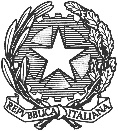 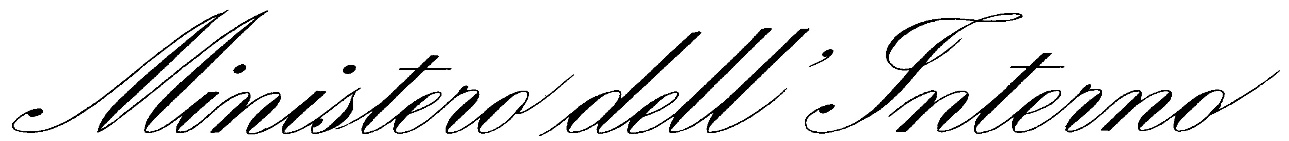 DIPARTIMENTO DELLA PUBBLICA SICUREZZADIREZIONE CENTRALE PER GLI AFFARI GENERALI E LE POLITICHE DEL PERSONALE DELLA POLIZIA DI STATOCap. 2585 – p.g. 1- BILANCIO DELLO STATOCONTRIBUTI ASSISTENZIALI IN FAVORE DEL PERSONALE DELLA POLIZIA DI STATO IN SERVIZIO, DI QUELLO CESSATO DAL SERVIZIO E DELLE LORO FAMIGLIEDecreto direttoriale n. 3/2022 del 02/09/2022n. posizionedataimportomotivazione202/09/2022euro 1.200,00decesso coniuge402/09/2022euro 1.000,00contingenti difficoltà economiche1102/09/2022euro 1.200,00decesso coniuge1202/09/2022euro 1.000,00contingenti difficoltà economiche1302/09/2022   euro 1.200,00decesso coniuge1602/09/2022euro 1.000,00contingenti difficoltà economiche2102/09/2022euro 1.200,00decesso coniuge2502/09/2022euro 1.485,00spese di cura2902/09/2022euro 1.000,00contingenti difficoltà economiche3202/09/2022euro 1.200,00contingenti difficoltà economiche3602/09/2022euro 2.000,00adozione internazionale3802/09/2022euro 1.200,00decesso coniuge4002/09/2022euro 1.200,00decesso coniuge4102/09/2022euro 1.200,00decesso coniuge4202/09/2022euro 1.200,00decesso coniuge4502/09/2022euro 3.665,00spese di cura4602/09/2022euro 1.200,00decesso coniuge5702/09/2022euro 1.200,00decesso coniuge6102/09/2022euro 1.200,00decesso coniuge6502/09/2022euro 1.200,00decesso coniuge6702/09/2022euro 2.600,00atti di ritorsione6902/09/2022euro 1.200,00decesso coniuge7202/09/2022euro 1.200,00decesso coniuge7302/09/2022euro 1.200,00decesso coniuge7502/09/2022euro 1.200,00decesso coniuge